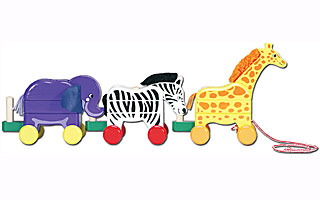 Συμπλήρωσε το σταυρόλεξο με τα ζώα της ζούγκλας                                    1-κάθετα           4-οριζόντια        2-οριζόντια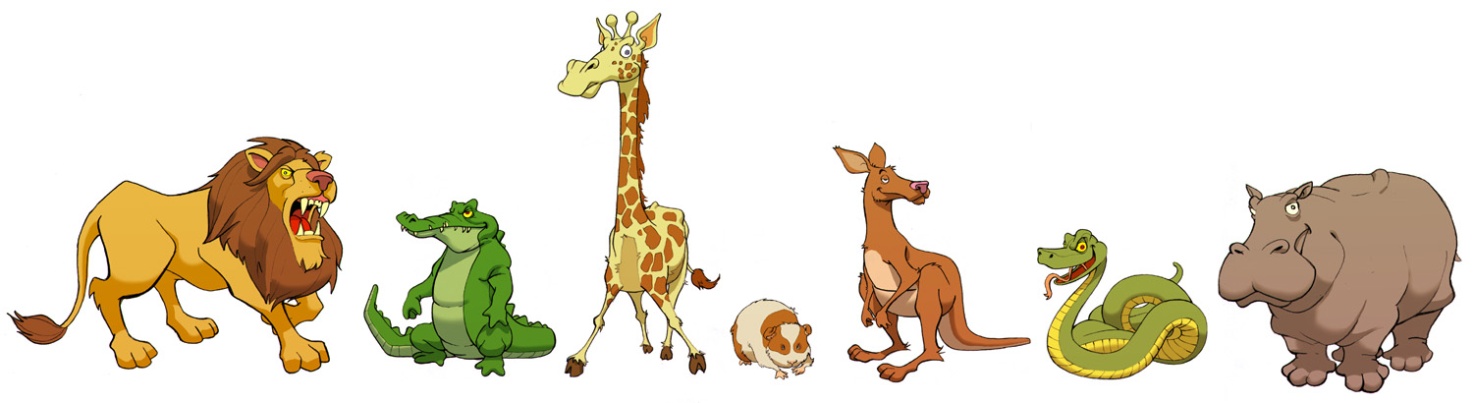        2-κάθετα                   3-κάθετα       3-οριζόντια                1-οριζόντια123ΚΛ12Φ34